Конспект интегрированной НОД в подготовительной группе «Путешествие по карте Учителя Ежа» с использованием УМКЦель: Обобщить знания, полученные в течение года: закрепить счёт и порядок чисел (до 10 и обратно), закрепить умение проводить звуковой анализ, умение читать простые слова, продолжить работу по развитию речи; развивать логическое мышление, умение решать простые математические задачи, умение ориентироваться на листе бумаги, развивать мелкую моторику пальцев рук; воспитывать любознательность, любовь к природе, желание учиться.
Методические приемы: игровая мотивация (письмо от Учителя Ежа, использование математических загадок, вопросы)Оборудование: карта - схема, карточки с картинками для составления  слов, карточки с цифрами, знаки плюс, минус, равно, картинки с заданиями, цветные карандаши, мяч, буквы, конверты с заданиями, раздаточные буквы, ноутбукт, проектор, Ход занятия.Просмотр анимационного сюжета «Уйный-уйный укыйбыз»В: - Ребята, нам видео - письмо! А давайте послушаем и узнаем, что же хочет сказать нам учитель Еж«Дорогие ребята!
Я давно за вами наблюдаю, и вы мне очень нравитесь. Вы такие дружные, находчивые ребята и я решил пригласить вас в свою школу, но сначала вы должны пройти испытание. Я для вас приготовил интересные, но сложные задания. Посылаю вам карту в виде алфавита, пройдите по ней от А до Я. А за каждое выполненное задание вы будете получать одну букву и конце игры сможете прочитать получившееся слово. Ребята, а еще есть красный конверт, но его можно открыть только выполнив все задания, в конце игры.  В помощь вам отправляю карту – схему. Желаю удачи!В.(Ребята, мы справимся, как вы думаете?) Ну что же, в путь.
Перед детьми карта в виде алфавита, на ней выделены буквы – «остановки». (Дети называют буквы алфавита, выполняют задания)Первая остановка – буква «В» - «Весёлая математика». Шесть ворон на крышу село, 
И одна к ним прилетела.
Отвечайте быстро, смело,
Сколько всех их прилетел?
Решение: 6+1=7 (дублировать на доске)
(Полный ответ спросить у 2-3 детей)
-Каким действием решили задачу? ( Сложением)
Пять пушистеньких щенят
Все в корзиночке лежат,
А один решил сбежать –
Сколько их осталось лежать?
Решение: 5-1=4
(Полный ответ спросить у 2-3 детей)
Каким действием решили задачу? (Вычитанием)
Молодцы! Пока справляетесь и за это получаете первую букву! За выполненное задание вы получаете первую букву «М». Направляемся дальше.
Вторая остановка - буква «З» – « Задачи - шутки».
1. На груше выросло пять яблок, а на ёлке - только два.Сколько всего яблок выросло? ( ответ: ни одного, На этих деревьях яблоки не растут.)2. В феврале в нашем дворе расцвели три ромашки и две розы.Сколько стало цветов во дворе? ( Нисколько. В феврале цветы не растут.)3. Наступил долгожданный январь. Сначала зацвела одна яблоня, а потом еще три сливы.Сколько деревьев зацвело? ( Зимой деревья не цветут)4. Над лесом летели три рыбки. Две приземлились. Сколько улетело?За выполненное задание вы получаете следующую букву «О»Третья остановка – буква «М» «Мир вокруг нас»Игра с мячом «Не зевай, быстро на вопросы отвечай!»      1.Как называется наш детский сад?2. Как называется государство, в котором мы живем?3. Как называется город – столица России?4. В какой республике мы живем?5. Как называется наш город?6. Как называется модель земного шара?7. Как зовут 1 космонавта?8. Сколько времен года бывает? Назови их.9. Сейчас какое время года?10. Какое время года наступит после зимы?11. назови первый цветок весны?12. Сколько дней в неделе? Назови их.13.Назови какой день недели сегодня, а завтра?За правильное решение задач вы получаете следующую букву «Л».Четвертая остановка - буква «Н» Игра «Наоборот»Скажу я слово высоко, а ты ответишь…Скажу я слово далеко, а ты ответишь…Скажу я слово потеря, а ты ответишь…Скажу я слово начало, а ты конец…Молодцы и вы получаете еще одну букву Буква «О».Пятая остановка «П» - ПриродаЗадание выполняем за столом на листочкахЖивую природу отметь в кружочке знаком (+), а неживую (-).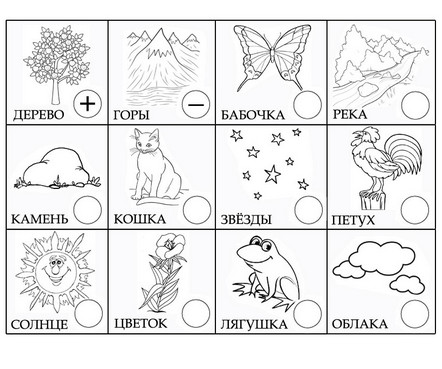 Молодцы, ребята! Буква «Д»Шестая остановка – буква «С» «Сказочная»Как называется деревня Дяди Федора и кота Матроскина? (Простоквашино)Сказочный персонаж, который ездил верхом на печи? (Емеля)Какое домашнее животное носило обувь? (Кот в сапогах)Какую вещь потеряла Золушка на балу? (хрустальную туфельку)Что несла Красная шапочка своей бабушке? (пирожки и горшочек масла)В кого превратился Иванушка, когда выпил водицы в ямке от копытца? (козлёнка)Кто прогнал лису из сказки «Заюшкина избушка»? (петух)Смерть, какого сказочного персонажа находится в яйце? (Кощея Бессмертного)Кому лиса посоветовала опустить хвост в прорубь? (волку)10.У кого из сказочных персонажей три головы? (у змея Горыныча)Молодцы, хорошо справились и с этим испытанием, а это значит, вы получаете ещё одну букву. Буква «Ц»Седьмая остановка – «Ц» - Царство букв и звуков. Царица Звукограда приготовила для вас вопросы,  а также приготовила игру «Составь слово по первым буквам картинки»Сначала ответим на вопросы, а потом поиграем.
- Из чего состоят слова? ( Из букв и слогов)
- А слоги? ( Из звуков)
- Чем отличается буква от звука? ( Звуки мы слышим и произносим, а буквы мы видим, пишем, читаем, печатаем)
- Ребята, а какие бывают звуки? (Гласные и согласные, звонкие и глухие, твердые и мягкие).Молодцы ребята, вы справились и с этим не простым испытанием и получаете последнюю букву «Ы».  А теперь давайте попробуем составить из этих букв слово, что же получилось?
Слово – МОЛОДЦЫ!
Итог занятия
Ребята, вот мы и выполнили все задания Учителя Ежа, я не думала, что мы так легко справимся с заданиями. Я уверена, что вы все заслужили право заглянуть в тот таинственный конверт. (Раскрываем конверт и показываю всем «Удостоверения юного знатока»). Я от имени Учителя Ежа всем вручаю удостоверения. Теперь вы можете попасть в лесную школу.Рефлексия: В какие игры играли?Какие задания для вас оказались легкими?Какие задания для вас оказались сложными?Какие задания показались наиболее интересными?Кому расскажем?Я еще вспомнила пословицу «Закончил дело- гуляй смело» а это говорит о том, что мы можем досмотреть наш анимационный сюжет.